基本信息基本信息 更新时间：2024-02-13 22:49  更新时间：2024-02-13 22:49  更新时间：2024-02-13 22:49  更新时间：2024-02-13 22:49 姓    名姓    名耿明华耿明华年    龄39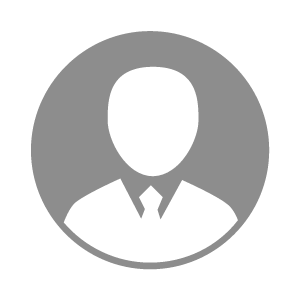 电    话电    话下载后可见下载后可见毕业院校辽宁师范大学邮    箱邮    箱下载后可见下载后可见学    历本科住    址住    址辽宁省沈阳市铁西区辽宁省沈阳市铁西区期望月薪10000-20000求职意向求职意向行政人事总监,人事总监行政人事总监,人事总监行政人事总监,人事总监行政人事总监,人事总监期望地区期望地区沈阳市沈阳市沈阳市沈阳市教育经历教育经历就读学校：辽宁师范大学 就读学校：辽宁师范大学 就读学校：辽宁师范大学 就读学校：辽宁师范大学 就读学校：辽宁师范大学 就读学校：辽宁师范大学 就读学校：辽宁师范大学 工作经历工作经历工作单位：沈阳伟嘉生物技术有限公司 工作单位：沈阳伟嘉生物技术有限公司 工作单位：沈阳伟嘉生物技术有限公司 工作单位：沈阳伟嘉生物技术有限公司 工作单位：沈阳伟嘉生物技术有限公司 工作单位：沈阳伟嘉生物技术有限公司 工作单位：沈阳伟嘉生物技术有限公司 自我评价自我评价具有系统思考能力，工作积极主动，具有突破力、资源整合能力，善于运用团队力量解决问题，主动承担工作任务，有奉献精神。懂得业务逻辑，贯彻战略目标与文化导向，运用人力资源知识，为业务部门制定人力资源解决全案计划，推动方案实施与落实。最终帮助业务部门更好的完成业绩目标，保证经营目标的达成。具有系统思考能力，工作积极主动，具有突破力、资源整合能力，善于运用团队力量解决问题，主动承担工作任务，有奉献精神。懂得业务逻辑，贯彻战略目标与文化导向，运用人力资源知识，为业务部门制定人力资源解决全案计划，推动方案实施与落实。最终帮助业务部门更好的完成业绩目标，保证经营目标的达成。具有系统思考能力，工作积极主动，具有突破力、资源整合能力，善于运用团队力量解决问题，主动承担工作任务，有奉献精神。懂得业务逻辑，贯彻战略目标与文化导向，运用人力资源知识，为业务部门制定人力资源解决全案计划，推动方案实施与落实。最终帮助业务部门更好的完成业绩目标，保证经营目标的达成。具有系统思考能力，工作积极主动，具有突破力、资源整合能力，善于运用团队力量解决问题，主动承担工作任务，有奉献精神。懂得业务逻辑，贯彻战略目标与文化导向，运用人力资源知识，为业务部门制定人力资源解决全案计划，推动方案实施与落实。最终帮助业务部门更好的完成业绩目标，保证经营目标的达成。具有系统思考能力，工作积极主动，具有突破力、资源整合能力，善于运用团队力量解决问题，主动承担工作任务，有奉献精神。懂得业务逻辑，贯彻战略目标与文化导向，运用人力资源知识，为业务部门制定人力资源解决全案计划，推动方案实施与落实。最终帮助业务部门更好的完成业绩目标，保证经营目标的达成。具有系统思考能力，工作积极主动，具有突破力、资源整合能力，善于运用团队力量解决问题，主动承担工作任务，有奉献精神。懂得业务逻辑，贯彻战略目标与文化导向，运用人力资源知识，为业务部门制定人力资源解决全案计划，推动方案实施与落实。最终帮助业务部门更好的完成业绩目标，保证经营目标的达成。具有系统思考能力，工作积极主动，具有突破力、资源整合能力，善于运用团队力量解决问题，主动承担工作任务，有奉献精神。懂得业务逻辑，贯彻战略目标与文化导向，运用人力资源知识，为业务部门制定人力资源解决全案计划，推动方案实施与落实。最终帮助业务部门更好的完成业绩目标，保证经营目标的达成。其他特长其他特长